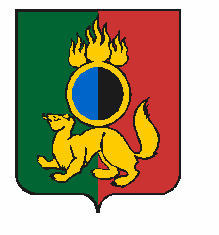 АДМИНИСТРАЦИЯ ГОРОДСКОГО ОКРУГА ПЕРВОУРАЛЬСКПОСТАНОВЛЕНИЕг. ПервоуральскВ соответствии с Федеральным законом от 27 июля 2010 года 
№ 210-ФЗ «Об организации предоставления государственных и муниципальных услуг», Администрация городского округа ПервоуральскПОСТАНОВЛЯЕТ:Утвердить перечень технологических схем государственных и муниципальных услуг органов местного самоуправления и муниципальных учреждений городского округа Первоуральск, предоставляемых в отделах государственного бюджетного учреждения Свердловской области «Многофункциональный центр предоставления государственных и муниципальных услуг» (далее – перечень).Опубликовать перечень на официальном сайте Администрации городского округа Первоуральск в разделе «Реестр муниципальных услуг», размещенном в сети Интернет по адресу https://prvadm.ru/gosudarstvennye-i-municipalnye-uslgi/reestr-municipalnyh-uslug/.Признать утратившим силу перечень технологических схем государственных и муниципальных услуг городского округа Первоуральск, утвержденный постановлением Администрации городского округа Первоуральск от 22 апреля 2022 года № 903.Разместить данное постановление на официальном сайте городского округа Первоуральск в сети Интернет.Контроль за исполнением настоящего постановления возложить на заместителя Главы Администрации городского округа Первоуральск по муниципальному управлению Крючкова Дмитрия Михайловича.Глава городского округа Первоуральск                                             		       И.В. Кабец23.12.2022№3373Об утверждении перечня технологических схем государственных и муниципальных услуг органов местного самоуправления и муниципальных учреждений городского округа Первоуральск, предоставляемых в отделах государственного бюджетного учреждения Свердловской области «Многофункциональный центр предоставления государственных и муниципальных услуг»